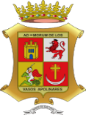 AYUNTAMIENTO DE NAVAS DE SAN JUANPlaza de la Constitución, 1 – 23240 Teléfono 953689100Correo e. navas@dipujaen.es MATRICULA TALLERES MUNICIPALES CURSO 2023-2024FECHA DE INSCRIPCIÓN: _______ /________ /_______DATOS PERSONALES DEL ALUMNO 0 DE LA ALUMNA SOLICITANTE1er Apellido ____________________ 2º Apellido _____________________ Nombre___________________N.I.F./N.I.E./Pasaporte _____________ Fecha de Nacimiento ____/____/______ Teléfono ______________Correo electrónico _______________________________________________________________________Dirección _________________ C.P. ________ Localidad _____________________ Provincia ___________Si el alumno o la alumna es menor de edad: DATOS DEL TUTOR 1er Apellido ____________________ 2º Apellido _____________________ Nombre___________________N.I.F./N.I.E./Pasaporte _____________ Fecha de Nacimiento ____/____/______ Teléfono ______________Correo electrónico _______________________________________________________________________Dirección _________________ C.P. ________ Localidad _____________________ Provincia ___________Número de Cuenta: Firma padre/madre: TALLER/ES EN LOS QUE QUIERE INSCRIBIRSE: marque con X los talleres en los que quiera inscribirse.TALLER DE MUNICIPAL DE MEMORIA                                          Nuevo alumno/a:   SI       NOTALLER DE DIBUJO Y PINTURA                                           Nuevo alumno/a:   SI       NOTALLER MUNICIPAL DE GUITARRA FLAMENCA Y CANTE                                            Nuevo alumno/a:   SI       NOTALLER MUNICIPAL DE GIMNASIA                                            Nuevo alumno/a:   SI       NOTALLER MUNICIPAL DE BILLAR FRANCÉS Y AMERICANO                                         Nuevo alumno/a:   SI       NOESCUELA MUNICIPAL DE DANZA “LA PIRUETA”.                                          Nuevo alumno/a:   SI       NONOMBRE: ____________________________________________________________D.N.I.: _______________________________________________________________       AUTORIZO al Ayuntamiento de Navas de San Juan el tratamiento de mis datos personales obtenidos mediante la cumplimentación de este formulario y demás documentos que, en su caso, se adjunten con el mismo, de conformidad con lo establecido en el Reglamento (UE) 2016/679 de protección de datos y en la Ley Orgánica 3/2018, de Protección de Datos Personales y garantía de los derechos digitales, y según información y finalidades detalladas en la POLÍTICA DE PROTECCIÓN DE DATOS ubicada en la página web www.navasdesanjuan.es. En caso de no aceptar el tratamiento de sus datos en los términos previstos, le informamos que no será posible la prestación del servicio para el que se solicitan dichos datos.       AUTORIZO el tratamiento de mis datos personales para el envío de comunicaciones y boletines informativos de interés para el interesado y relacionados con la actividad del Ayuntamiento de Navas de San Juan.Le informamos igualmente que usted podrá solicitar el acceso a sus datos personales, se rectificación, supresión, limitación al tratamiento y oposición. También le asiste el derecho a retirar el consentimiento otorgado para el tratamiento en cualquier momento, si que ello afecte a la licitud del tratamiento basado en el consentimiento previo a su retirada y el derecho de portabilidad de sus datos personales, en los supuestos que legalmente proceda, así como a presentar una reclamación ante la Agencia Española de Protección de Datos en los términos y mecanismos que ésta determine. Para el ejercicio de cualquiera de estos derechos, deberá dirigir solicitud escrita al Ayuntamiento de Navas de San Juan, Plaza de la Constitución, 1.Firmado: ___________________________________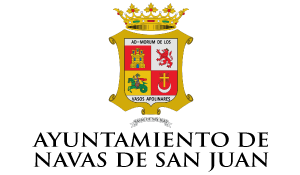 CONSENTIMIENTO DEL INTERESADO SOBRE TRATAMIENTO DE DATOS PERSONALESINFORMACIÓN BÁSICA SOBRE PROTECCIÓN DE DATOSINFORMACIÓN BÁSICA SOBRE PROTECCIÓN DE DATOSRESPONSABLEAyuntamiento de Navas de San Juan.FINALIDAD PRINCIPALTratamiento de datos relacionados con el ejercicio de las funciones públicas de ordenación y control de la actividad profesional que el Ayuntamiento de Navas de San Juan tiene asignadas legal o estatutariamente.LEGITIMACIÓNEl consentimiento del interesado para el tratamiento de sus datos personales para los fines definidos por el Ayuntamiento de Navas de San Juan.Cumplimiento de una misión realizada en interés público o en el ejercicio de poderes públicos conferidos al Ayuntamiento de Navas de San Juan.DESTINATARIOSNo se realizará cesión de datos a terceros, salvo obligación legal o estatutaria.DERECHOSAcceso, rectificación, supresión y oposición, así como a otros derechos contemplados en el RGPD y la LOPD-DGG y detallado en la información adicional. INFORMACIÓN ADICCIONALPuede consultar la información adicional y detallada sobre protección de datos en nuestra política de protección de datos alojada en la página web www.navasdesanjuan.es. 